            BORNOVA İLÇESİ YAVUZ SULTAN SELİM ORTAOKULU DİN KÜLTÜRÜ VE AHLAK BİLGİSİ ÖĞRETMENLERİ  TARAFINDAN DÜZENLENEN ETKİNLİK PROGRAMI            Din Kültürü ve Ahlak Bilgisi Öğretmenleri Gelişim Eylem Programı  Kasım  ayı  etkinliklerinden;  “Sevgili Peygamberimiz Hz. Muhammed (s.a.v.)’in  eğitim anlayışı, ilim öğrenmeye ve eğitme verdiği önem ve eğitim öğretim  metotları” konusu seçildi.            6.sınıf 193 öğrenci  ile konu ile ilgili derslerde akıllı tahta kullanılarak  görsel materyaller, sunu ve videolarla işlendi. Aynı zamanda Mevlid-i Nebi haftası münasebetiyle Hz. Muhammed (s.a.v.)’in ahlaki özellikleri ve eğitime verdiği önem üzerinde durularak, gerekli pekiştirmelerle konunun anlaşıldığı tespit edilerek etkinlik tamamlandı.            Genel bilgilendirme amaçlı pano hazırlanarak okulun diğer öğrencilerine de sunuldu. 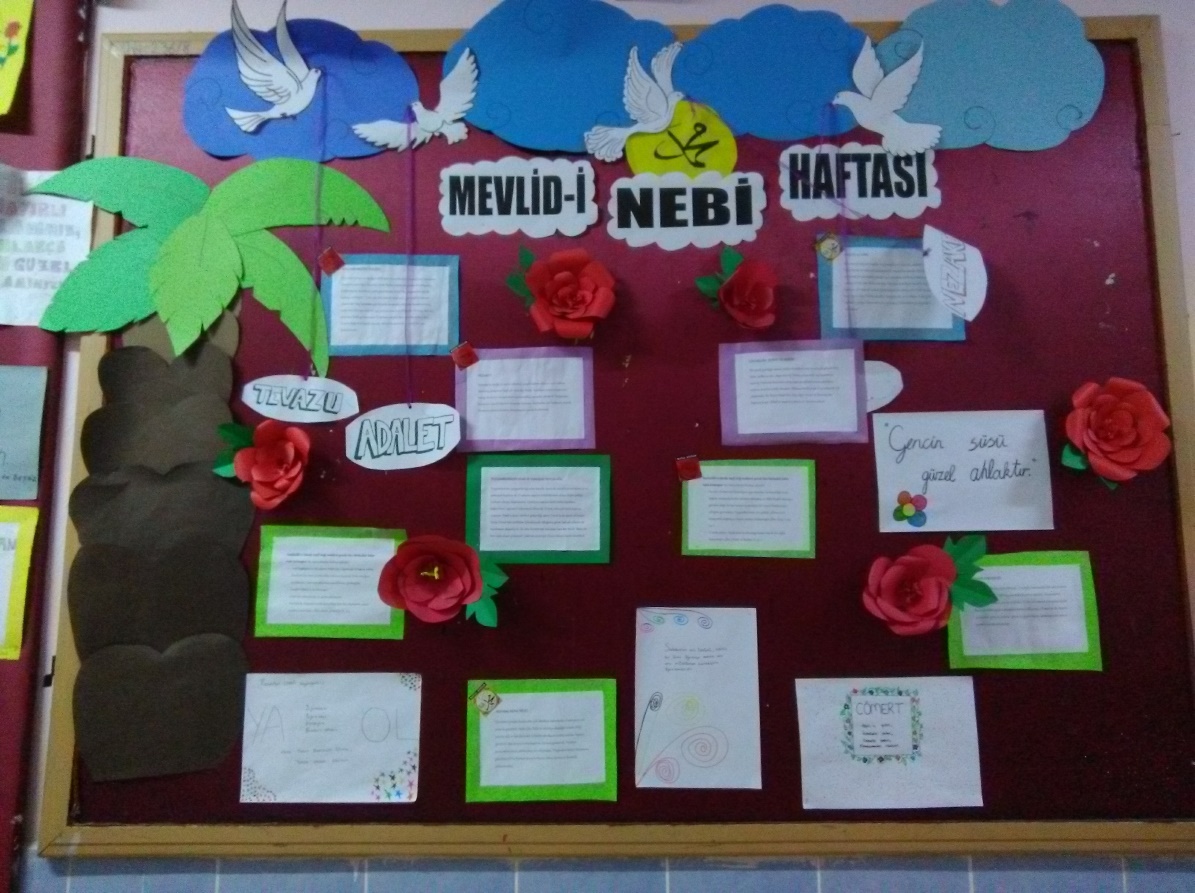 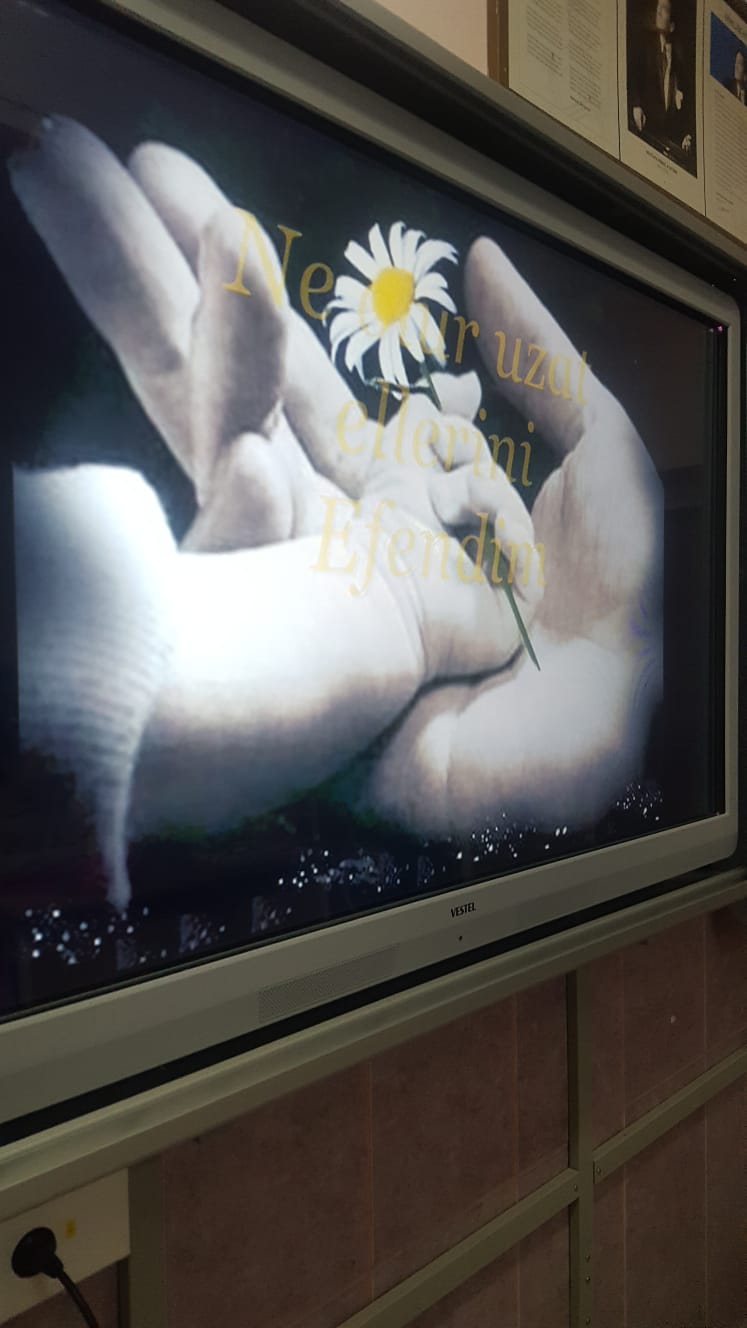 